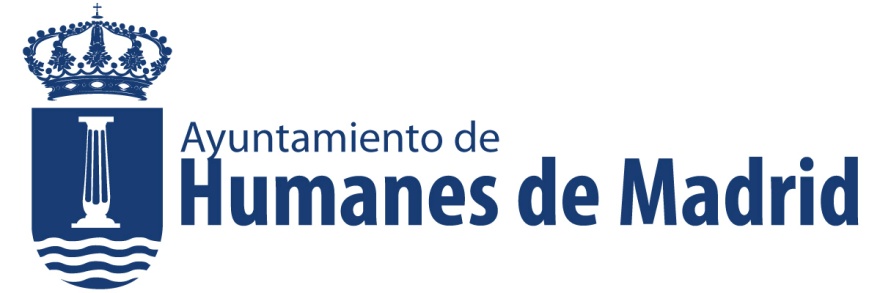 SÓLO SE INSCRIBIRÁN MENORES (HASTA 16 AÑOS).Nº DORSAL: ___________________   Nº INSCRIPCIÓN: _________________________NOMBRE Y APELLIDOS ______________________________________________________SEXO:   F                      M                 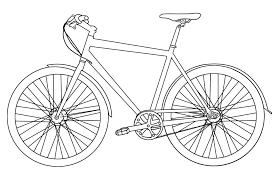 F.NACIMIENTO: __________________________________________________							POBLACIÓN: ___________________________________TELÉFONO:__________________ DATOS ADULTO RESPONSABLE DE LA INSCRIPCIÓN DEL MENOR:NOMBRE Y APELLIDOS:_____________________________________________________	  	        	  	               NO	SI                NO		D.N.I. Nº________________________________CUOTA INSCRIPCIÓN SEGURO ACCIDENTES: 1,00 €.ACEPTO RECOMENDACIONES Y AUTORIZO INSCRIPCIÓNFIRMA DEL ADULTO:en cumplimiento del art. 5 de la Ley Orgánica 15/1999, de 13 de diciembre, de Protección de Datos de Carácter Personal……………………………………………………………………………………………………………………………………… CORTAR LÍNEA DE PUNTOS---------------------------------------------------------------------------------------                                 CUOTA: 1,00 €.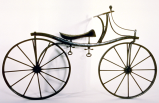 Nº DORSAL:________________Nº INSCRIPCº:___________________________NOMBRE Y APELLIDOS DEL MENOR ___________________________________________PÁGINA WEB:   www.sanbicicleto.com  SÓLO SE INSCRIBIRÁN MENORES (HASTA 16  AÑOS)Nº DORSAL _________________________Nº INSCRIPCIÓN ________________________NOMBRE Y APELLIDOS ______________________________________________________SEXO:   F                      M                 F.NACIMIENTO: _____________________________________________							POBLACIÓN:__________________________________TELÉFONO:___________________                                                   DATOS ADULTO RESPONSABLE DE LA INSCRIPCIÓN DEL MENOR:NOMBRE Y APELLIDOS:____________________________________________________	  	        	  	               NO	SI                NO		D.N.I. Nº___________________________CUOTA INSCRIPCIÓN SEGURO ACCIDENTES: 1,00 €                                                                                                             ACEPTO RECOMENDACIONES Y AUTORIZO INSCRIPCIÓNFIRMA DEL ADULTO:en cumplimiento del art. 5 de la Ley Orgánica 15/1999, de 13 de diciembre, de Protección de Datos de Carácter Personal.………………………………………………………………………………………………………………………………………CORTAR LÍNEA DE PUNTOS---------------------------------------------------------------------------------------------------                            CUOTA: 1,00 €.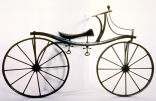 Nº DORSAL:___________________Nº INSCRIPCº:__________________________NOMBRE Y APELLIDOS DEL MENOR___________________________________________ PÁGINA WEB:  www.sanbicicleto.com  		Los datos personales recogidos, serán incorporados y tratados en el fichero “ACTIVIDADES CULTURALES Y DE OCIO”, inscrito en el Registro de Ficheros de Datos Personales de la Agencia de Protección de Datos de la Comunidad de Madrid, y no podrán ser cedidos, salvo cesiones previstas en la Ley. El órgano responsable del fichero es el Ayuntamiento de Humanes de Madrid, y ante él, el interesado podrá ejercer los derechos de acceso, rectificación, cancelación y oposición, todo lo cual se informa en cumplimiento del art. 5 de la Ley Orgánica 15/1999, de 13 de diciembre, de Protección de Datos de Carácter Personal.RECOMENDACIONES “FIESTA DE LA BICICLETA EN FAMILIA HUMANES DE MADRID”1.- Uso OBLIGATORIO del casco de seguridad para TODOS los participantes.
2.- Los menores participantes en la jornada que salgan a realizar el recorrido, estarán siempre acompañados de una persona mayor de edad que será la responsable.
3.- El paseo está abierto a todas las edades, entendiendo que la limitación la deben poner los mismos participantes atendiendo al recorrido (se adjunta recorrido) y condición física. No obstante la Policía Local y el club organizador “SAN BICICLETO” harán un pequeño filtro y darán recomendaciones “in situ” a los participantes, por si se considerara que alguien no está en condiciones de realizar el recorrido.
4.- El circuito infantil de conos final, estará supervisado en todo momento por la Organización, pero siempre entendiendo que este espacio habilitado con un fin didáctico y formativo, los niños deberán estar en todo momento acompañados de una persona mayor de edad.5.- Queda totalmente prohibido adelantar a la cabeza de la marcha la cual será una persona del CLUB MTB “SAN BICICLETO” acompañado en todo momento por la Policía Local. 6.- Los participantes en la “Fiesta de la bicicleta” harán en todo momento caso de las indicaciones de Policía Local y de los organizadores quienes velaran en todo momento del buen desarrollo de la actividad. 7.- Los convocantes u organizadores, no se hacen responsables de los accidentes o infracciones en que pudieran incurrir los participantes. 8.- Los convocantes piden el máximo respeto por el entorno natural evitando el abandono de basuras. 9.- Los convocantes podrán modificar el recorrido o cualquier otra circunstancia si lo estimasen oportuno para el buen fin de la misma.Los datos personales recogidos, serán incorporados y tratados en el fichero “ACTIVIDADES CULTURALES Y DE OCIO”, inscrito en el Registro de Ficheros de Datos Personales de la Agencia de Protección de Datos de la Comunidad de Madrid, y no podrán ser cedidos, salvo cesiones previstas en la Ley. El órgano responsable del fichero es el Ayuntamiento de Humanes de Madrid, y ante él, el interesado podrá ejercer los derechos de acceso, rectificación, cancelación y oposición, todo lo cual se informa en cumplimiento del art. 5 de la Ley Orgánica 15/1999, de 13 de diciembre, de Protección de Datos de Carácter Personal.RECOMENDACIONES “FIESTA DE LA BICICLETA EN FAMILIA HUMANES DE MADRID”1.- Uso OBLIGATORIO del casco de seguridad para TODOS los participantes.
2.- Los menores participantes en la jornada que salgan a realizar el recorrido, estarán siempre acompañados de una persona mayor de edad que será la responsable.
3.- El paseo está abierto a todas las edades, entendiendo que la limitación la deben poner los mismos participantes atendiendo al recorrido (se adjunta recorrido) y condición física. No obstante la Policía Local y el club organizador “SAN BICICLETO” harán un pequeño filtro y darán recomendaciones “in situ” a los participantes, por si se considerara que alguien no está en condiciones de realizar el recorrido.
4.- El circuito infantil de conos final, estará supervisado en todo momento por la Organización, pero siempre entendiendo que este espacio habilitado con un fin didáctico y formativo, los niños deberán estar en todo momento acompañados de una persona mayor de edad.5.- Queda totalmente prohibido adelantar a la cabeza de la marcha la cual será una persona del CLUB MTB “SAN BICICLETO” acompañado en todo momento por la Policía Local. 6.- Los participantes en la “Fiesta de la bicicleta” harán en todo momento caso de las indicaciones de Policía Local y de los organizadores quienes velaran en todo momento del buen desarrollo de la actividad. 7.- Los convocantes u organizadores, no se hacen responsables de los accidentes o infracciones en que pudieran incurrir los participantes. 8.- Los convocantes piden el máximo respeto por el entorno natural evitando el abandono de basuras. 9.- Los convocantes podrán modificar el recorrido o cualquier otra circunstancia si lo estimasen oportuno para el buen fin de la misma.